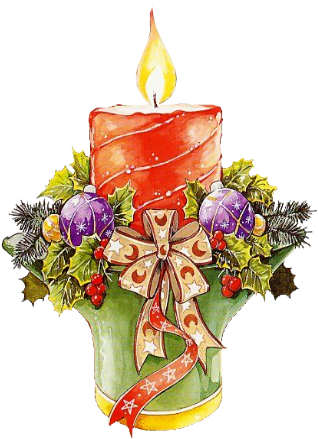 Холодные закускиЯзык говяжий заливнойПомидоры фаршированные сырным салатом
Салат- коктейль с ветчиной и сыром
Баклажаны фаршированные овощами и грибами
Ассорти из свежих овощейМясное угощение (мясное ассорти)Ассорти из маринованных овощей
Завитки из красной рыбыЛимон, пряные закускиГорячееСвинина запеченная с грибамиФиле птицы по-сибирскиРис по-прованскиКартофель запеченныйДесертПирожное в ассортименте Мандарины ЯблокиЧай черныйКофе	НапиткиВодка ½ бутылки
Шампанское Советское п/сух. ½ бутылки Напиток Лимонный
Вода минеральная
* хлеб, батонДетское менюФиле птицы в сыреКартофель фри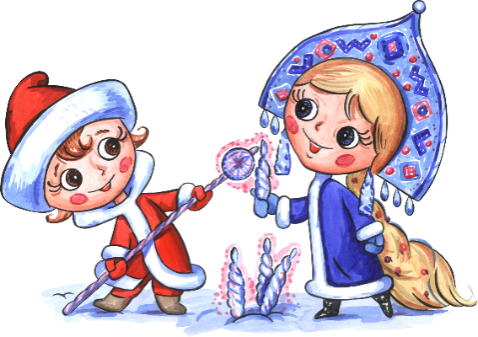 Салат-коктейль с ветчиной и сыромБаклажаны фаршированные овощами и грибамиПомидоры фаршированные сырным салатомЯйцо фаршированное Мясное угощениеСок ПризмаВода минеральнаяПирожное в ассортиментеМандариныЯблоки